Fiche documentaire : le lézard (1)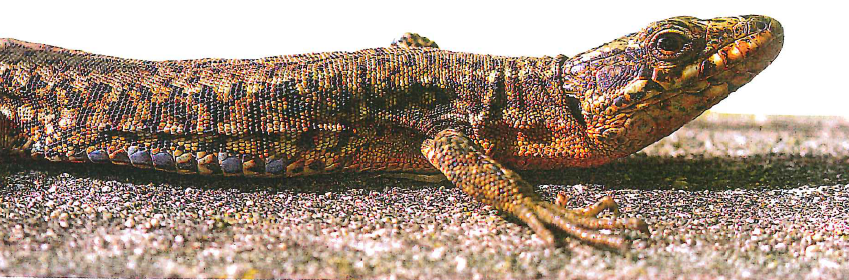 En été, le lézard court sur les murs… Immobile, il se dore au soleil.  C’est un reptile, comme les serpents. Il a 4 pattes, une queue, et il a le sang froid ! 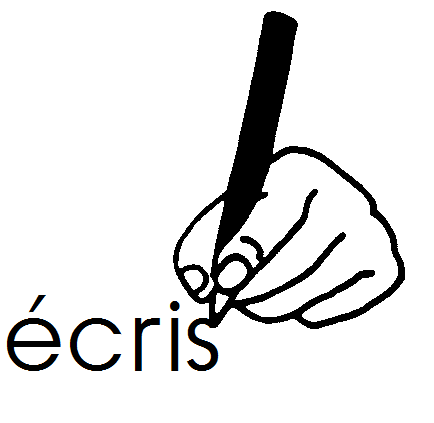 Complète le dessin avec les mots suivants : la tête – les pattes – la queue – le ventre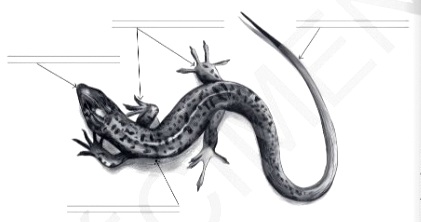 Fiche documentaire : le lézard (2)Le lézard se nourrit de mouches et d’insectes plus petits, comme les fourmis, les coccinelles ou les sauterelles. Il chasse surtout la nuit. 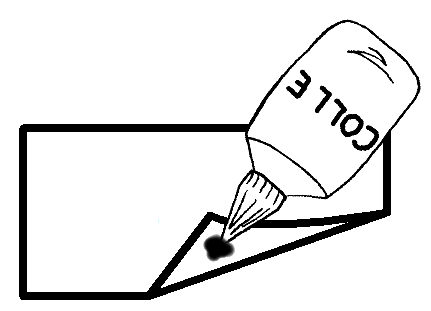 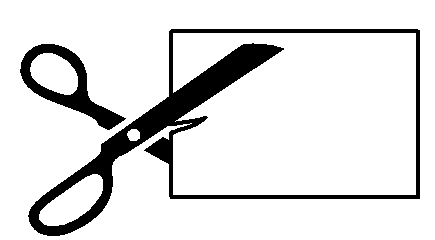 Découpe et colle les dessins dans le tableau : Récris la phrase en laissant les espaces. Lelézardchasselanuit.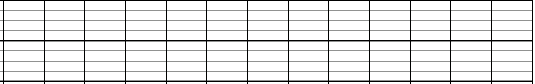 ………………………………………………………………………… 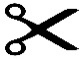 Fiche documentaire : le lézard (3)Si un lézard est pourchassé par un animal, il se cache dans les murs et les roches. Si on lui attrape la queue, elle se détache ! Mais ce n’est pas grave, elle repoussera ! Colorie les endroits où se cache le lézard. 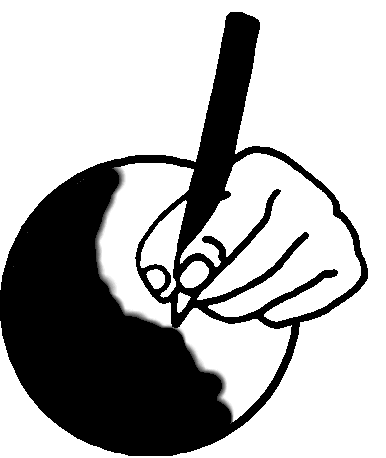 Ecris le ou la devant les mots :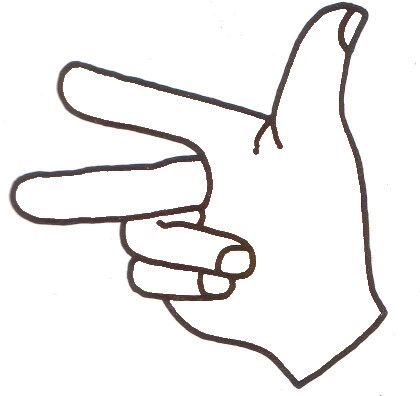 Compte dans le texte : Le nombre de lignes : …….	Le nombre de mots sur la 1ère ligne : …….Fiche documentaire : le lézard (4)Lis les étiquettes puis découpe-les. Lis la phrase :Colle les étiquettes pour fabriquer une autre phrase : Recopie ta phrase : ………………………………………………………………………… 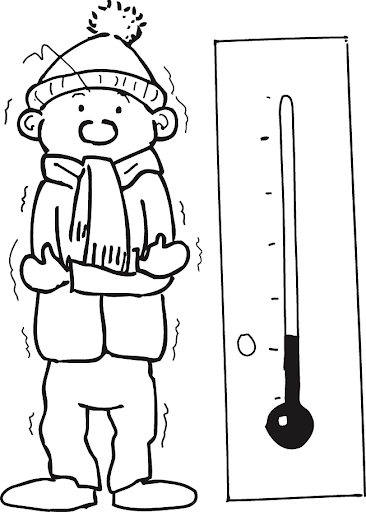 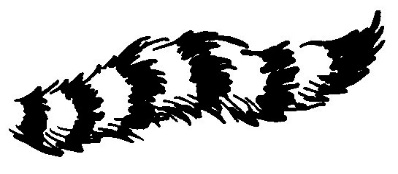 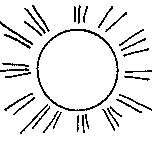 froidune queuele soleilune fourmiune sauterelleune coccinelleune mouche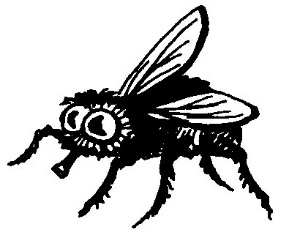 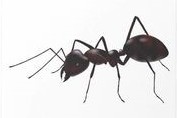 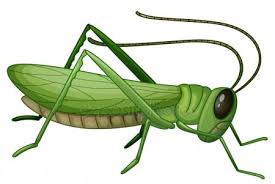 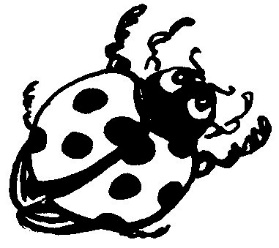 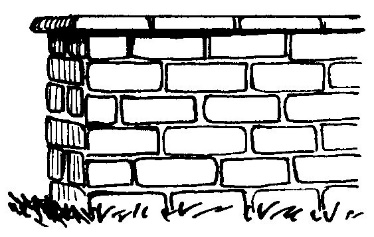 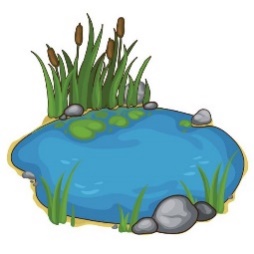 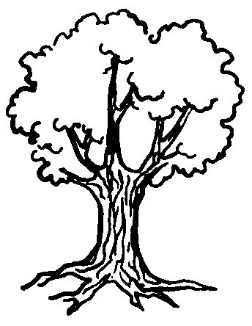 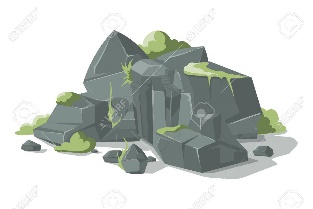 le murl’eaul’arbrela roche…… lézard….. queue….. fourmi….. patte….. mouche….. ventreLelézardaquatrepattes.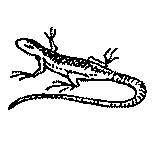 4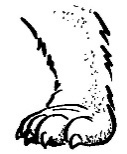 Laamouchefourmiundeuxtrois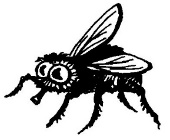 123têtequeue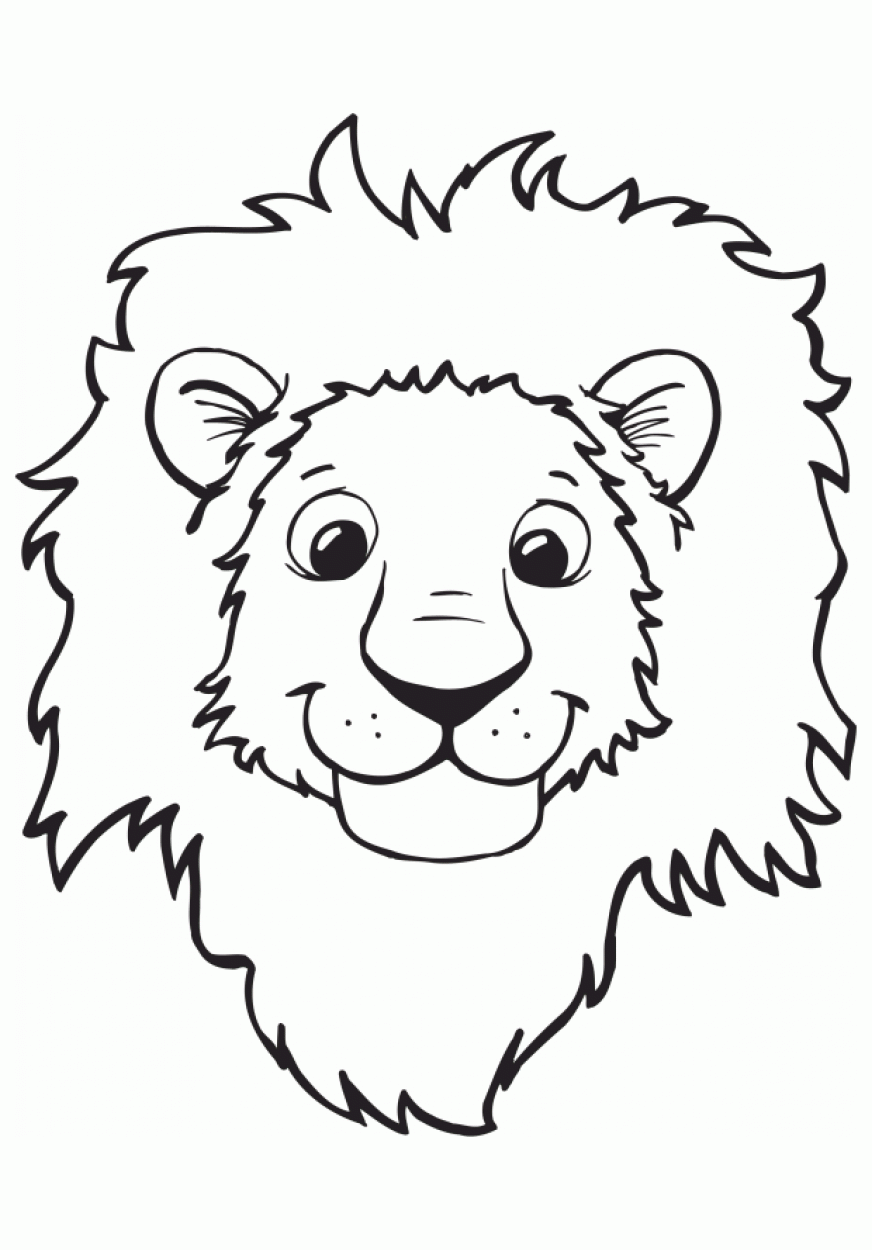 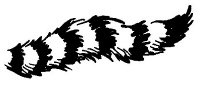 